sharp letterssharp solfahand signssolfaflat solfaflat lettersC’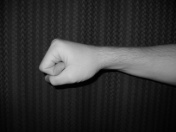 do’C’B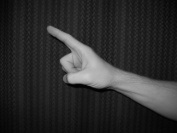 tiBA#=aislitaBb=besA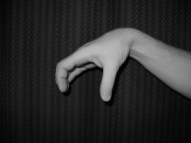 laAG#=gissiloAb=asG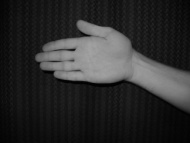 soGF#=fisfisaGb=gesF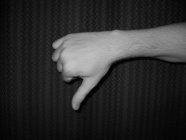 faFE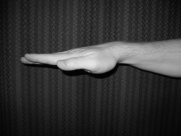 miED#=disrimaEb=esD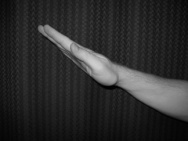 reDC#=cisdiraDb=desCdoC